СОДЕРЖАНИЕ ИГРОВЫХ УПРАЖНЕНИЙ.(1-2года)Идите ко мне.3адачи: Упражнять детей в ходьбе в прямом направлении без остановки.Описание упражнения. Ребенок сидит на стуле. Взрослый становится на противоположную сторону комнаты на расстоянии 5—8 м от ребенка и зовет его к себе, называя по имени. При повторении упражнения взрослый переходит на другую сторону комнаты.2.Принеси игрушку.    Задачи: Упражнять детей; придерживаться указанного направления, самостоятельно ориентироваться в пространстве.Описание упражнения: Ребенок сидит на стуле или стоит. Перед ним на расстоянии 3—5 м стоит стул, на нем игрушка. Взрослый зовет к себе ребенка и предлагает ему принести игрушку: «Ты видишь, Леночка, там курочка сидит, принеси мне ее, пожалуйста!» Ребенок идет, берет игрушку и приносит ее. Взрослый благодарит ребенка, называет еще раз игрушку и просит отнести ее на место. Если упражнение проводится с детьми от 1 года до 1 года 6 месяцев, то все задание вместе с ребенком выполняет взрослый: берет ребенка за руку, идет с ним за игрушкой и также относит обратно.3.Пройди по мостику.Задачи. Упражнять детей в ходьбе по ограниченной площади, развивать чувство равновесия, приучать выполнять задание самостоятельно.Описание упражнения. Ребенок сидит на стуле или стоит. Воспитатель кладет перед ними на пол доску длиной 2—3 м, шириной 30—35 см — это мостик — и предлагает пройти по нему. На расстоянии 1 м от конца мостика стоит стул, на котором сидит зайчик (или другая игрушка).Вначале взрослый помогает ребенку, придерживая за руку. Затем это задание ребенок выполняет самостоятельно.4. Подползи под воротики.Задачи. Упражнять детей в ползании на четвереньках и пролезании под препятствие, не задевать его.Описание упражнения. Ребенок стоит на четвереньках. Впереди на коврике на расстоянии 2—3 м поставлена дуга — воротики. Взрослый приглашает ребенка, предлагает ему доползти на четвереньках до воротиков, пролезть под ними, встать и вернуться на свое место (рис. 10).Когда ребенок освоит ползание с подлезанием под одну дугу, можно усложнить упражнение: ползти на четвереньках и пролезть в обруч, подлезть под 2—3 дуги, стоящие на расстоянии 1 м друг от друга.Малышам 1,5 года доступно подлезть под палку, под рейку и под гимнастическую скамейку. 5.Догоните меня.Задачи. Упражнять детей в ходьбе и беге в указанном направлении.Описание упражнения. Ребенок сидит на стуле или стоит. «Догоните меня», — говорит взрослый и бежит к противоположной стороне.  Когда ребенок подбегает, воспитатель говорит: «Убегайте, убегайте, догоню». Ребенок возвращается на свое место, и игра повторяется.Для того чтобы игра проходила более интересно, взрослый предлагает детям (начиная с 1 года 6 месяцев) догнать собачку, куклу или другую игрушку, которая находится у него в руках. Взрослый не должен слишком быстро убегать от ребенка: ему интересно поймать взрослого. Когда ребенок вернется на  свое место, его надо похвалить, сказать, что он хорошо умеет бегать.6.Скати с горки.Задачи. Знакомить детей с предметами круглой формы (шарами, мячами), развивать разнообразные действия с ними: переносить, бросать и катать.Описание упражнения. Взрослый показывает детям набор цветных шаров или маленьких мячей и горку (стул и наклонная доска), дает возможность рассмотреть их, подержать в руках и несколько раз называет: «Это шарик. Это мячик». Побуждает детей повторить названия предметов. После этого показывает, как скатывать с горки шары (мячи), предлагает прокатить 1—2 шарика и принести их.Упражнение доступно детям в возрасте 1 года 6 месяцев. Это упражнение не рекомендуется включать в занятие по физической культуре.7.Найди игрушку.Задачи. Приучать детей находить определенный предмет, ходить в указанном направлении, двигаться по сигналу воспитателя.Описание упражнения. Ребенок сидит на стуле. Воспитатель показывает игрушку и спрашивает: «Что у меня в руках?» Если ребенок не называет, говорит: «Это собачка. Она спрячется, а мы пойдем ее искать», ставит игрушку так, чтобы она была хорошо видна, потом возвращается к ребенку: «Где собачка? Пойдем искать собачку». Взрослый берет за руку ребенка, идут к собачке, гладят ее и возвращаются на место. Воспитатель ставит собачку в другое место, и игра повторяется.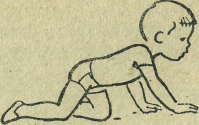 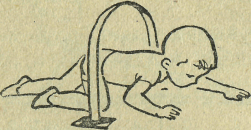 